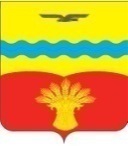 АДМИНИСТРАЦИЯ МУНИЦИПАЛЬНОГО ОБРАЗОВАНИЯ НОВОЮЛАСЕНСКИЙ СЕЛЬСОВЕТКРАСНОГВАРДЕЙСКОГО РАЙОНА ОРЕНБУРГСКОЙ ОБЛАСТИП О С Т А Н О В Л Е Н И Е08.04.2024                                                                                                                           № 54 -пс. НовоюласкаОб обеспечении мероприятий в весенне – летний пожароопасный период 2024 года            В соответствии с Федеральным законом от 06.10.2003 № 131-ФЗ «Об общих принципах организации местного самоуправления в Российской Федерации», Федеральным законом от 22.07.2008 № 123-ФЗ «Технический регламент о требованиях пожарной безопасности», Уставом муниципального образования Новоюласенский сельсовет Красногвардейского района  Оренбургской области, в целях повышения уровня противопожарной защиты объектов, расположенных на территории Новоюласенского сельсовета, предотвращения гибели и травмирования людей на пожарах, а также обеспечения необходимых мер по организации пожаротушения в весенне-летний период 2023 года:1. В срок до 17.04.2024  организовать обучение населения мерам пожарной безопасности в весенне-летний пожароопасный период  путём распространения памяток среди населения с информацией о номере телефона вызова пожарной машины, мест нахождения средств связи для экстренного вызовы служб жизнеобеспечения. Оборудовать места общего пользования системой оповещения населения о пожаре.          1.2. В срок до 21.04.2024  организовать выполнение мероприятий по локализации пожара и спасению людей и имущества до прибытия подразделений Государственной противопожарной службы, путем приведения в готовность имеющихся сил и средств пожаротушения, обеспечения мест общего пользования первичными средствами пожаротушения и противопожарным инвентарем.         1.3. В срок  до 21.04.2024 в целях пожаротушения создать условия для забора воды из естественных водоёмов, расположенных на территории муниципального образования.         1.4. В срок до 21.04.2024 осуществить проверку готовности системы оповещения при угрозе и возникновении пожаров.         1.5. Обеспечить наличие и исправное состояние источников противопожарного водоснабжения, а также доступность подъезда к ним пожарной техники.         1.6. Организовать проверку и исправность пожарных гидрантов, обеспечить наличие указателей.         1.7.Заключить соглашение о привлечении техники с пахотными агрегатами для ликвидации природных пожаров.         1.8.Обеспечить население противопожарным запасом воды, телефонной связью, средствами звукового оповещения о пожаре, пожарной и приспособленной для тушения пожаров техникой.         1.9. Обеспечить объекты и территории общего пользования первичными  средствами пожаротушения.          1.10. Обеспечить резервные запасы горюче смазочных материалов в подразделениях добровольной пожарной охраны.           2.  В срок до 27.04.2024  в целях исключения возможного перехода природных пожаров на территорию  населённого пункта, подверженному угрозе лесных пожаров и других ландшафных (природных) пожаров, до начала пожароопасного периода, а так же при установлении на территории особого противопожарного режима, вокруг территории населённого пункта создать (обновить) противопожарные минеральзованные полосы шириной не менее 10 метров.          3. Запретить разведение костров, сжигание сухой травы, мусора и других горючих материалов на территории населенного пункта, степных массивов, лесонасаждений.Организовать уборку и вывоз мусора с территории населенного пункта, принять меры по ликвидации самовольных свалок. Продолжить разъяснительную работу среди населения по правилам поведения в пожароопасный период с вручением памяток о мерах пожарной безопасности под роспись. Особое внимание уделять работе по профилактике пожаров в жилых помещениях среди людей социальной группы риска (лиц без определенного места жительства, лиц, склонных к правонарушениям в области пожарной безопасности), пенсионеров, ветеранов ВОВ. Привлекать к разъяснительной работе и распространению пожарно-технических знаний водителей пожарной машины, работников социальной защиты населения, .4.Рекомендовать руководителям организаций, расположенных на территории сельсовета:- установить на территории и (или) в зданиях организаций стенды, щиты с информацией о мерах пожарной безопасности, включающей в себя правила пожарной безопасности в жилом секторе, правила размещения построек, мест складирования различных материалов на территории личных подворий и поселений, перечень первичных средств пожаротушения, необходимый для оснащения ими жилых домов, квартир, подворий, правила эвакуации людей, материальных ценностей до прибытия подразделений пожарной охраны, правила тушения пожаров первичными средствами пожаротушения и противопожарным инвентарем до прибытия подразделений пожарной охраны, способы оповещения населения о пожаре, информацию о месте нахождения средств связи с подразделениями пожарной охраны, список контактных телефонов оперативных служб реагирования на пожар;- организовать обучение своих работников мерам пожарной безопасности.6. Установить, что настоящее постановление вступает в силу со дня его подписания подлежит размещению на официальном сайте муниципального образования Новоюласенский сельсовет Красногвардейского района в сети «Интернет» по адресу: https://новоюласка.рф.7. Контроль за исполнением настоящего постановления оставляю за собой.Глава   сельсовета                                                                                                    С.Н.БисяеваРазослано: в дело, главному специалисту по делам ГОЧС администрации района, ИП - Глава КФХ Варвянский А.В.,  КФХ Шишкина А.Я., КХ «Север», МБОУ "Новоюласинская средняя общеобразовательная школа", МБДОУ "Новоюласенский детский сад", УУП отделения МВД РФ по Красногвардейскому району, прокурору района